Nom au complet: John DaltonPériode de temp 1766 à 1844Nationalité: AnglaisDécouverte: père de la théorie atomiqueAnecdote: daltonisme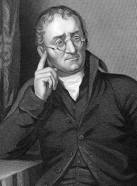 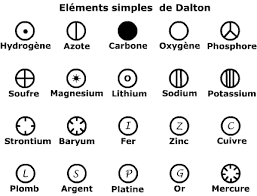 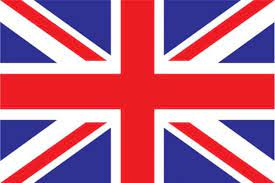 